HÍRLEVÉL2016. II.A Magyar Pszichológus Kamarát Támogatók oldalawww.pszichologuskamara.hu/tamogatokTisztelt Támogató! Év eleji ígéretünkhöz híven újabb Hírlevéllel jelentkezünk. Honlapunk megújult és új tartalmakat töltöttünk fel, melyek szakmai megközelítésben tárgyalják a Magyar Pszichológus Kamara szükségességét, a pszichológiai szakma helyzetét. Látogasson el honlapunkra és olvasson még több cikket, keressen a jogszabályok között vagy tájékozódjon a képzési lehetőségekről!A pszichológiai szakma szabályozási pontjai és hatásai ma Magyarországon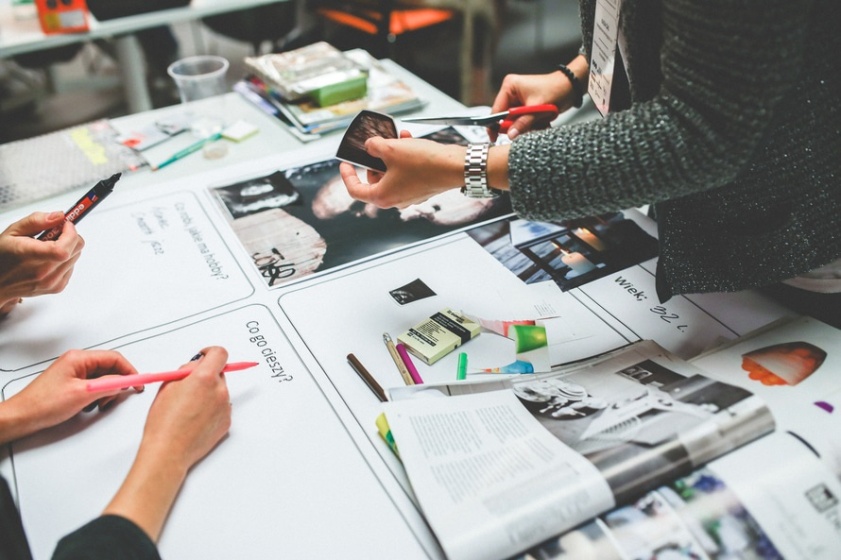 Annak ellenére, hogy több, mint tízezer személy rendelkezik ma Magyarországon pszichológus végzettséggel, a boltokban falak vannak tele a pszichológiai témájú szakmai és bulvár könyvekkel, s közösségi média tele van pszichologizáló oldalakkal, és szinte naponta van valamilyen pszichológiai tárgyú előadás a közösségi színtereken, a szakma gyakorlása mégis kevéssé szabályozott, nem ellenőrzött, ami rengeteg visszaélésre ad lehetőséget és nagy károkat okoz a valódi pszichológusoknak, a szakma megbecsültségének és a társadalomnak is. TOVÁBB…A kamara, mint a köztestületi működés megnyilvánulása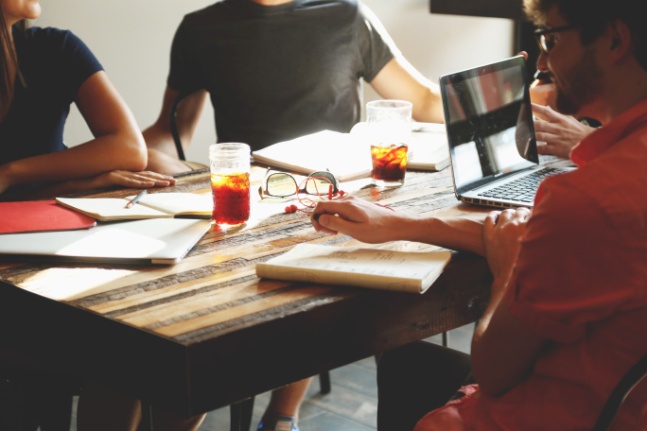 A kamra hagyományosan a személyegyesülések egyik legexkluzívabb formája. Ilyen lenne a Magyar Pszichológus Kamara is megalakulása esetén. A kamarák olyan jogi személyiséggel rendelkező társadalmi szervezetek, melyek a tagok közös céljainak előmozdítására jöttek létre. A ezen túlmenően azonban köztestületek is, melyek közfeladatokat is ellátnak, melyet az állam delegál rájuk. A kamarák ezen belül is egy adott szakma képviselőit tömörítik jogi személyiséggel köztestületi formában. TOVÁBB...Mik a pszichológiai tevékenység szabályozásának nehézségei?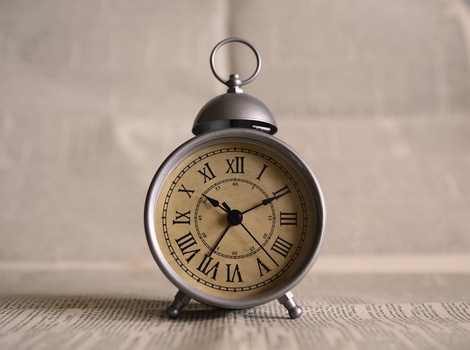 A Magyar Pszichológusok Érdekvédelmi Egyesülete célul tűzte ki, hogy megalakítja, pontosabban a jogalkotó segítségét és intézkedését kéri egy pszichológus kamara létrehozásában. A létrejövő kamara egyik legfontosabb feladata lenne a pszichológiai szolgáltatások minőségének ellenőrzése. TOVÁBB… HÍREINK között olvashatja a Magyar Hipnózis Egyesület Tanulmányi Bizottsága (MHE TB) és a Magyar Pszichológusok Érdekvédelmi Egyesülete (MPÉE)  Állásfoglalását a hipnózis, hipnoterápia magyarországi végzéséről és oktatásáról és a Magyar Pszichológus Kamara felállítását célzó törvénytervezetről.PSZICHOLÓGIAI JOGTÁRUNKBAN megtalálja a szakmát szabályozó jogszabályokat.Ön ezt a hírlevelet azért kapta, mert a www.pszichologuskamara.hu/tamogatok oldalon, vagy MPÉE tagként jelezte, hogy a Hírlevélre feliratkozik. Leiratkozáshoz küldjön e-mailt az info@pszichoerdek.hu címre.A Magyar Pszichológusok Érdekvédelmi Egyesülete elérhetőségeLevélcím: 1037, Budapest, Montevideo utca 5. I. EmeletTelefon:  (+36)-30-754-84-27 (titkárság), Fax: (+36)-1-437-05-49e-mail: info@pszichoerdek.hu, honlap: www.pszichoerdek.hu